Clasificación etiológica de la diabetes Autoinmune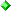  Autoinmune subtipo LADA 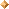  Idiopática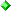  Defectos genéticos de la función de las células β pancreáticas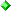  Cromosoma 20, HNF-4α (MODY 1)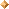 	 Cromosoma 7, glucocinasa (MODY 2)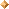 	 Cromosoma 12, HNF-1α (MODY 3)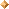 	 Cromosoma 13, IPF-1 (MODY 4)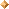 	 Cromosoma 17, HNF-1 β (MODY 5)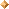 	 Cromosoma 2, NeuroD1 (MODY 6)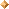 	 Defectos del ADN mitocondrial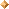 	 Alteraciones de las subunidades del canal del potasio sensibles a ATP (Casos de diabetes neonatal permanente y diabetes neonatal transitoria, que en ocasiones recidiva)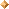 	 Alteraciones del gen de la insulina (Genaralmente diabetes neonatal permanente)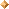  Defectos genéticos de la acción de la insulina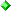  Resistencia a la insulina tipo A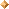 	 Leprechaunismo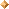 	 Síndrome de Rabson-Mendenhall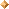 	 Diabetes lipoatrófica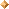  Enfermedades del páncreas exocrino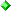  Pancreatitis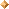  Lesión tramática del páncreas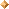  Pancreatectomía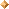  Neoplasia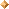  Fibrosis quística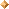  Hemocromatosis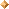 	 Pancreatopatía fibrocalculosa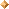 	 Mutaciones del gen de lipasa de carboxil-ester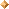  Endocrinopatías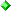 	 Acromegalia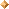 	 Síndrome de Cushing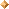 	 Glucagonoma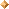 	 Feocromocitoma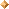 	 Hipertiroidismo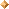 	 Somatostatinoma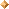 	 Aldosteronoma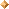  Inducida por fármacos o sustancias químicas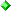 	 Vacor (raticida)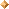 	 Pentamidina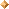 	 Ácido nicotínico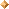 	 Glucocorticoides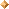 	 Hormona tiroidea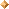 	 Diazóxido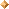 	 Agonistas β-adrenérgicos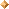 	 Tiazidas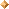 	 Difenilhidantoína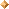 	 Interferón α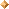 	 Inhibidores de proteasa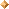 	 Clozapina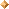  Infecciones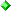 	 Rubéola congénita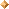 	 Citomegalovirus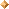 	 Virus coxsackie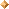  Formas poco frecuentes de diabetes mediada por inmunidad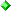 	 Síndrome del “hombre rígido”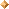 	 Anticuerpos anti-receptores de insulina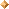  Otros síndromes genéticos que a veces se asocian a diabetes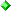 	 Síndrome de Down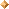 	 Síndrome de Klinefelter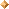 	 Síndrome de Turner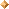 	 Síndrome de Wolfram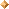 	 Ataxia de Friedreich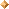 	 Corea de Huntington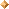 	 Síndrome de Laurence-Moon-Biedl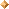 	 Distrofia miotónica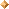 	 Porfiria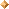 	 Síndrome de Prader-Willi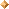 LADA - Diabetes mellitus autoinmune tardía del adulto (Late autoimmune diabetes mellitus in adults)MODY - Diabetes del adulto de aparición en el joven (Maturity onset diabetes of the young)HNF - Factor de transcripción nuclear del hepatocitoIPF - Factor promotor de insulina